Propozycje działań i aktywności dla dzieci 3 – letnich (gr. I i II)Wtorek – 23.06.20r.Temat kompleksowy: „Wakacje tuż, tuż”Temat dnia: „ Co robić latem?”Cele: Dziecko:poznaje nową piosenkę;wykonuje układ ruchowy do piosenki;reaguje na umowne sygnały słowne i dźwiękowe;rozwija sprawność ruchową;słucha utwory z literatury dziecięcej;odpowiada na pytania rodzica;dzieli się spostrzeżeniami;wymienia kolory tęczy;poznaje układ kolorów na tęczy;wykonuje pracę plastyczną;rozwija zdolności manualne;wypowiada się na dany temat;z uwagą obserwuje działania rodzica.„Razem z latem” – nauka piosenki (sł. Urszula Piotrowska, muz. Magdalena Melnicka – Sypko) oraz układ ruchowy do piosenki.(chomikuj.pl/gilgak/Przygoda+z+u*c5*9bmiechem+trzylatki+p*c5*82yta/42+Razem+z+latem)Razem z latem1. Chodzi złote lato 			Dziecko maszeruje w miejscu przez całą zwrotkę.w kapeluszu z kwiatów.W rękach ma latawiec,biega z nim po trawie.Ref.: Hopsa, hopsasa, 			Podskakuje.         razem z latem ja. 			Wykonuje obrót wokół własnej osi.         Hopsa, hopsasa, 			Podskakuje.         razem z latem ja. 			Wykonuje obrót wokół własnej osi.2. Czasem dla ochłody 			Maszeruje po kole przez całą zwrotkę. lato zjada lody. Zjada je powoli,gardło go nie boli.Ref.: Hopsa, hopsasa, 			Podskakuje.         razem z latem ja. 			Wykonuje obrót wokół własnej osi.         Hopsa, hopsasa, 			Podskakuje.         razem z latem ja. 			Wykonuje obrót wokół własnej osi.Rozmowa kierowana pytaniami Rodzica:– O czym była piosenka?– Z czego był zrobiony kapelusz?– Co ma lato w rękach?– Gdzie biega lato?– Co zjada lato dla ochłody?Dzieci powtarzają tekst zgodnie z rytmem piosenki, na zasadzie echa po Rodzicu. Chodzą po obwodzie koła i, śpiewając piosenkę, wykonują podany układ ruchowy.„Słońce i deszcz” – zabawa naśladowcza przy muzyce.Dzieci biegają swobodnie przy muzyce po dywanie i obserwują Rodzica. Gdy pokaże obrazek słońca – kładą się na podłodze w wygodnej pozycji i naśladują ruchy wygrzewania się na słońcu. Gdy Rodzic pokaże obrazek z deszczem – kucają i chowają nisko głowy.„Bajka o żółtej kredce” – słuchanie utworu Agnieszki Galicy.Bajka o żółtej kredcePewnego dnia Kuba wyjął z szuflady blok do rysowania i pudełko z kredkami. Wysypał kredki na stolik i zabrał się do rysowania. Nie zauważył, że w pudełku została jeszcze kredka żółta, której zrobiło się bardzo smutno.– Nie jestem mu potrzebna – myślała. Kuba zostawił mnie, bo pewno nie podoba mu się mój kolor. A tyle umiem narysować – i żółta kredka zrobiła minę kwaśną jak cytryna.
Tymczasem Kuba narysował zieloną kredką trawę i zielone drzewko, a po chwili namysłu dorysował jeszcze zieloną choinkę. Zaraz potem czarną kredką narysował duży dom 
z kominem, z którego leciał czarny dym.Przyjrzał się swojemu rysunkowi, wziął czerwoną kredkę i narysował nią dachówki 
na dachu domu. Szarą kredką pomalował ściany, a granatową wielkie drzwi i okna.
– Ach, jak pięknie, westchnęła żółta kredka, wychylając nosek z pudełka. Ciekawa jestem,             co jeszcze będzie na tym obrazku.Kuba wziął właśnie do ręki kredkę niebieską i malował nią niebo z niebieskimi obłoczkami. Później brązową kredką narysował długi płotek koło domu, budę z desek i przy budzie brązowego, wesołego pieska.– Już wszystkie kredki coś narysowały - popłakiwała żółta kredka, patrząc, jak Kuba rysuje    w zielonej trawie różowe i fioletowe kwiatki. Tylko ja nie jestem do niczego potrzebna.
I właśnie wtedy Kuba zajrzał do pudełka.– Już myślałem, że żółta mi się zgubiła – mruknął, wyciągając kredkę. I nie mógłbym dokończyć swojego rysunku.Po chwili zza obłoczków na niebie wyjrzało wielkie słońce z żółtymi promykami, w oknach domu pojawiły się żółte firanki, za płotem wyrosły wysokie słoneczniki, a mała żółta kaczuszka przysiadła pod zielonym drzewkiem i przyglądała się brązowemu pieskowi.
Ach, jaka dumna była z siebie żółta kredka. I choć starła sobie trochę nosek, cieszyła się, że potrafi tyle narysować.Rozmowa kierowana pytaniami Rodzica:– Co wyjął Tomek z szuflady?– Dlaczego żółta kredka była smutna?– Co narysował kredką zieloną / czerwoną / niebieską / brązową?– Dlaczego Tomek ucieszył się, kiedy znalazł w pudełku żółtą kredkę?– Co narysował żółtą kredką?„Tańczące chmurki” – zabawa ruchowa przy muzyce.Dzieci biegają w rytm muzyki. Na hasło: Chmurki tańczą! – stają w małym rozkroku                        i kołyszą się w jedną i w drugą stronę. Zabawę powtarzamy kilkakrotnie.„Tęcza z kamyczków” – zajęcia plastyczne.Należy przygotować wcześniej: ilustrację przedstawiającą tęczę, kamyki (7 dla każdego dziecka), farby plakatowe lub akrylowe w 7 kolorach, paletki, pędzelki.Część I – inspiracjaDzieci oglądają ilustrację przedstawiającą tęczę. Rodzic pyta, co to jest tęcza, kiedy ją widać na niebie. Dzieci wymieniają kolory, które widzą na tęczy. Rodzic proponuje dzieciom wykonanie wspólnej tęczy z kamyczków.Część II – aktywność twórcza1. Dzieci mają przed sobą kamyki i rozlane na osobne paletki kolory farb.2. Każde dziecko maluje swoje kamienie – każdy kamień na inny kolor.Część III – omówienie i prezentacjaDzieci układają gotowe kamienie na tekturze – osobno kamienie każdego koloru. Wspólnie              z Rodzicem wymieniają kolory występujące na tęczy i układają kamyki w tej samej kolejności, co kolory na tęczy. Następnie mogą pobawić się w układanie z nich wspólnego ciekawego obrazka lub kształtu.Życzymy miłego dnia i udanej zabawy                                                                       Wychowawczynie z gr. I i IIPoniżej materiały dla chętnych dzieci.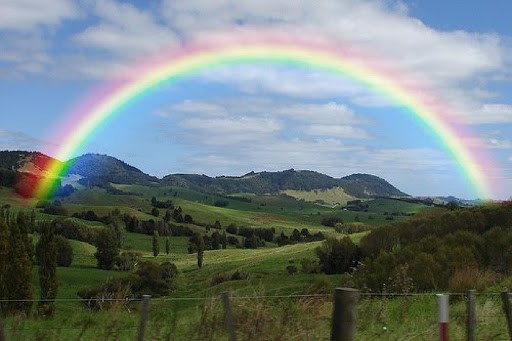 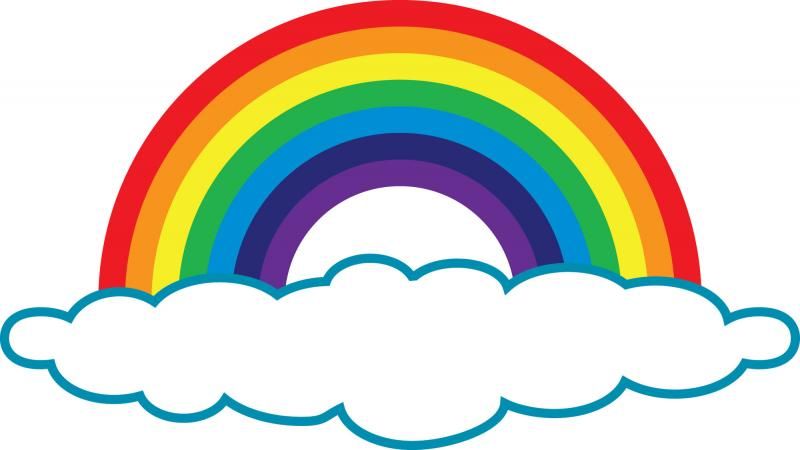 Dorysuj słonku żółtą kredką promyki i pokoloruj obrazek.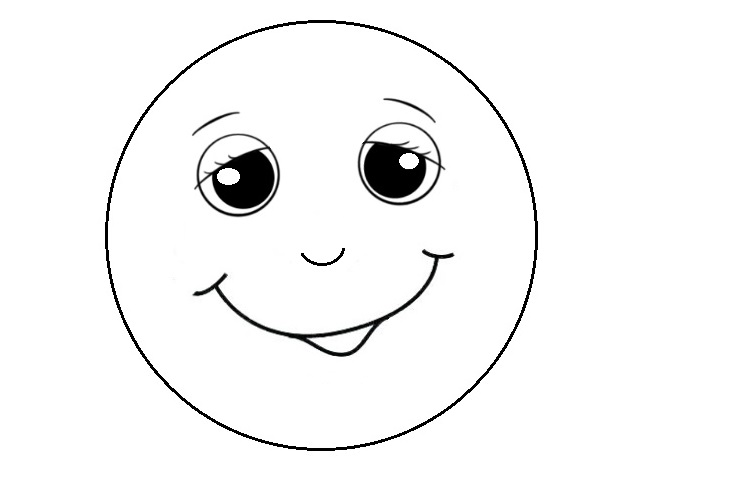 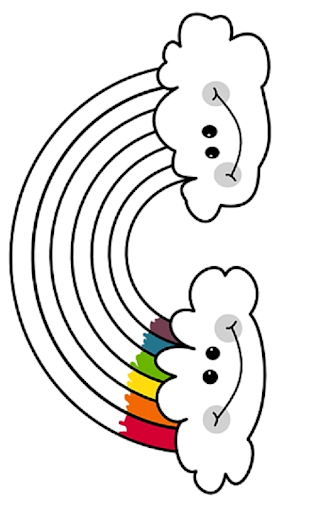 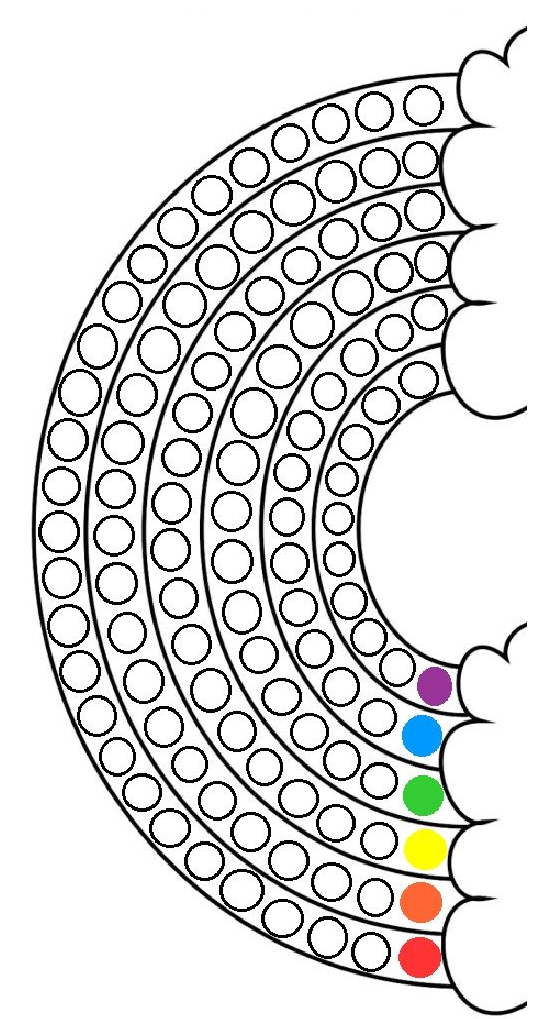 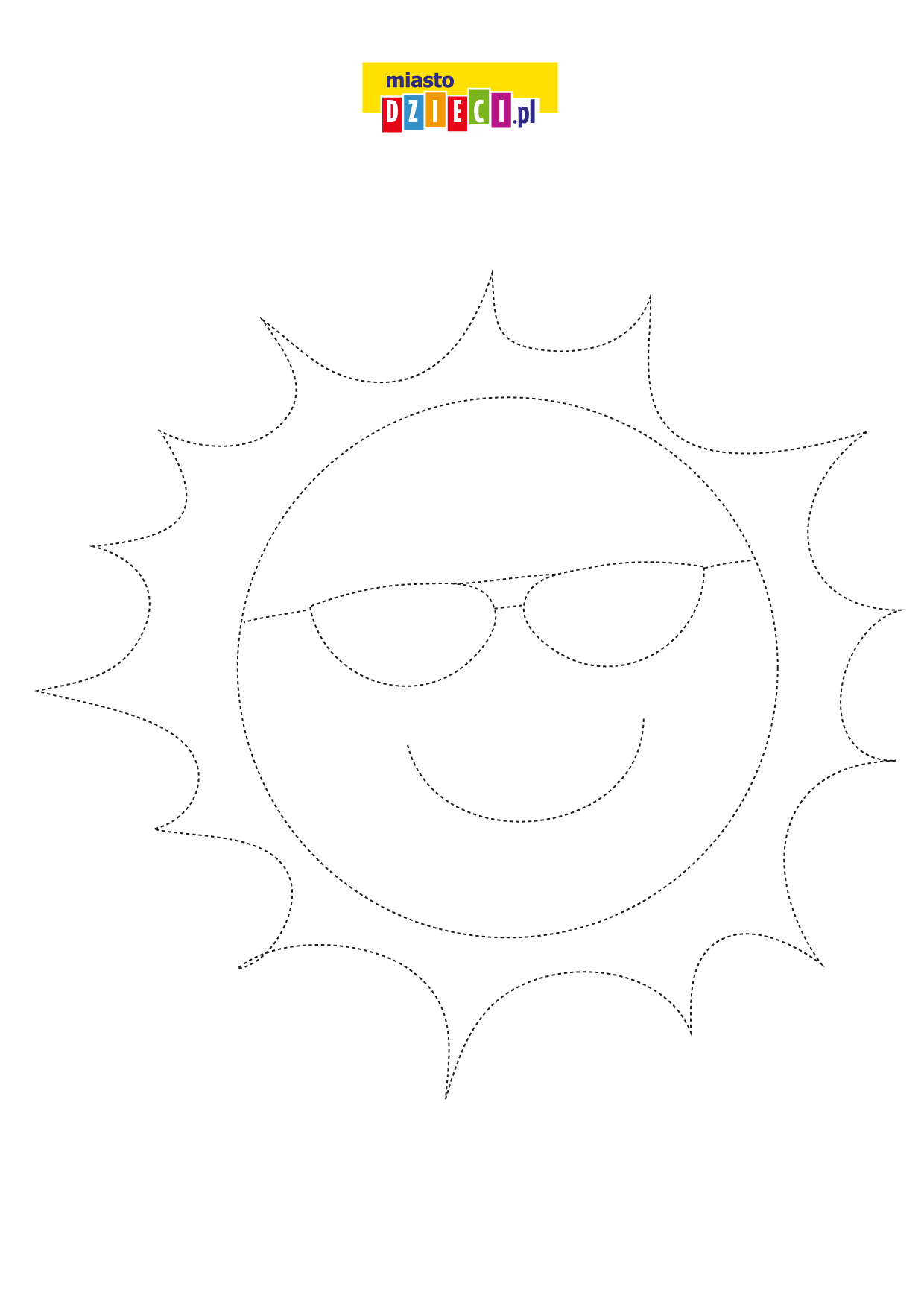 